На  международном  Пушкинском  конкурсе  2022-год                   ДЫХАНИЕ   ПЛАНЕТЫ!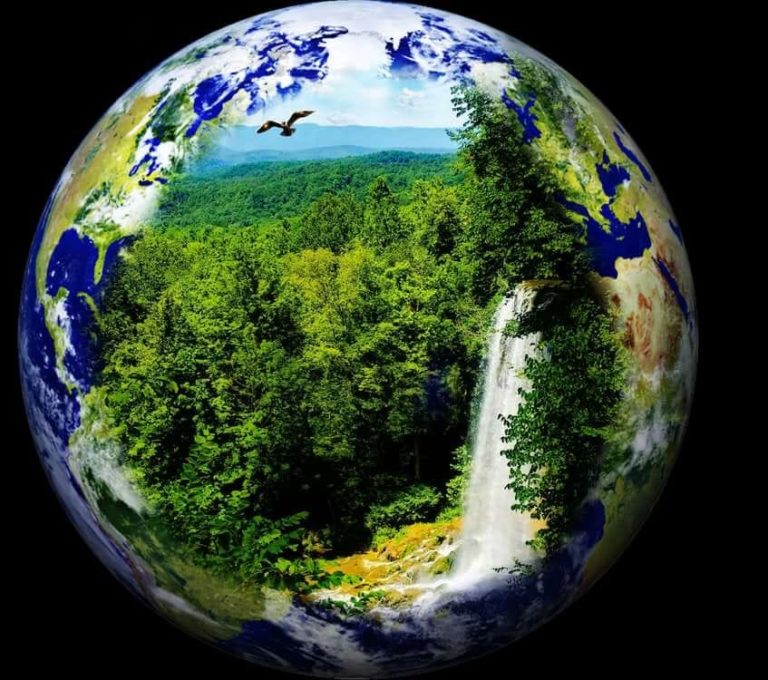 СодержаниеРусский  язык  для  мира  во  всем  миреМой  друг  русский  языкЖелание письмо  в  творениеСлезы  ОкеанаПравда,  дыхание  человекПриходящем  упадок  в  обществе, «подлинная»  искусства  должен  отражать  это  разложение. Если  искусства   желает,  выполнят  свою социальную  рол,  оно  должно  показывает  изменчивость мира,  и  содействовать  его  преобразованию.  Эрнест  Фишер.Язык  мира  во  всем  мире!Русский язык  для  мира на  Земле,
Человечества  перепутано  во   мгле.
Люди   остановитесь,    куда  вы  стремитесь….,
Серьезна,  подумайте   мы   еще  на  Земле.Русская  культура  время  человек,
В  этом человеке   создавший  Век….!
Все   в  нем  и  в нем  должно  вернуться,
По  этому  пути   дыхание  стремиться?Русская  литература  пробуждение  Век,
В  этом  пробуждение  новый   человек!
Знание  и   Космос,  белые  голуби,
Слезы    молодости  в  ожидание  Век! Русская  наука  для  мира   ко   всему,
Большие  континенты  стремятся   к  нему,
Правда   не потеряй  пока  твое  дыхание,
От  Века  для  Века  есть пути  к нему…!Мировая  культура  на  русском  языке,
Русский  человек   стыковал  его на Земле.
Половина  мира  объединились   найти,
В  окончание  века  не  хотел  уйти…!?Россия  сила  знание  человек,
В  этом знание  мудрость  Век!
Эволюции  правды  выбор  человек,
Прошлого  обновляет   новый  Век!Правда,  века  в  течение  реки,
В этом  течение   крик  души!
Слезы  океана  ушедшей  молодость,
Правда,  о нем  человеческая кровь…!

Вода  человека  плачет  об   ушедшем,
«Пальма»  и  «Жулбарс»  путь    вечном.
Правда,   кино  это   перемирия  в  одном…,
После перемирие   жизнь  в другом?Россия за  мир  для  нас  и всех,
Дыхание правды  слезы  на  смех.
Правда, подумай  в  тебе  человек,
Россия  укрепить  мир  навек!Богатства  культуры  в  тебе  человек,
Музыка  и  кино  созданный  век.
Правда  есть  выбор  за  тобой,
В  новом    веке   мир твой…!Русская  литература  это  мир,
Мудрость  века  выбирает  сил.
Истина  за  правдой  все  за  ним,
Укрепляем  мир  с  ним…!Русский  язык  для  мира  всего,
Литература  станет  другом   каждого.
Правда  книга все  за  ним,
Укрепится  правда  с  ним.Русская  литература,  правда,  знай,
Наука,  и  культура  спеши не  потеряй.
Путь  к  знанию  все  за  мир,
Обновляем  новый  мир.Мир  для  всех   во  всем  мире был   язык,
Но  причина  всех  бедствие   тоже  язык.
Язык  сильнее  всех  оружие,
Язык правды   остановить  силу  всех  оружии.Мой  друг  русский  языкЯзык  в  мире,   главная  на  Земле,
Используй  дыхание,   правда,   в  тебе!
Язык  каждого  в    каждом из  нас,
Счастье  всего  в  земном  мире    достать.
Мой  друг  русский  язык,
Читай    книги  лучший  друг!***Всемирный  язык новое  в мире,
Правда  человека  станет  шире.
Знание  каждого в  настоящем  творение,
Докажет  истину   в правдивом  мире.
Мой  друг  русский  язык,
Думай   о  мире   лучший  друг!***Русский  язык в  этом    мире,
Научит   всех  о правда мире.
«Я»  смог  познать  мире    земном,
Доказал  правды  в  себе  самом.
Мой  друг русский  язык,
Мир  знание   лучший    друг!***В русском    языке, я  много  изучил,
Под  влиянием  этого    книгу  купил!
Книга   мудрость  знание  человек,
Истина  придет  в  тебе  навек.
Мой  друг  русский  язык,
Изучи   язык   лучший  друг!***Культура  человечества  в  языке  оно,
Дружба  всего  нам  от  века дано!
Стучи,  в  свой  разум пока  оно  дышит,
Твое  страдание,    листья  услышит.
Мой  друг русский  язык,
Выбор   правды,    лучший  друг!***Язык  и знание  в  мире   творящем,
Книга   всего  в голове  мыслящем.
Знание  и  язык  о  значение  человека,
Доказали правду в  окончание  века!
Мой  друг русский  язык,
Поиск  правды    лучший  друг!***Дыхание  земли  движение материи,
В  этом  движение  жизнь  в мгновение.
В  этом  мгновение  все  пройдет,
Русский  мир   движется   в  период!
Мой  друг  русский  язык,
Сущность  мироздание  лучший  друг.***Быт  или  не  быт  пространства  и  время,
Оправдание  добро  в  реальность    в  ожидание  тебя.
Животный  мир красота  (создание) появление,
Не  реализуя   правды,   пропускаем о нем  знание.
Мой  друг  русский язык,
Мысли    себя  лучший  друг….!***Сущность  явление   мыслит   голова,
В  этом  мысли  Вселенная  сюда…!
Время  о  бесконечности  спросит  тебя,
Дыхание  общества  стремится  не  туда?
Мой  друг  русский  язык,
Используй  правды  лучший  друг.***Вода  в  теле  общества  движение  Вселенной,
Добро и  зло  в  двух  правление    нет   покой.
Наука  и  искусства  о   правде  мироздание,
Хочет  оправдывать  материальность  сознание!
Мой  друг  русский  мир,
Занимайся  наукой  лучший  друг. ***Русский  язык желает  мира  на  Земле,
Восток  и  Запад  перепутано   во  мгле!
Правда,   освободи  его  в  тебе  знание,
Путем  согласие   объединяй в  одно  дыхание!
Мой  друг  русский  язык,
Чтение  книги  лучший  друг!Желание письмо  в  творение!Русская  литература творение  веков,
Мировые романа в  золотых  слов.
Раскольников  и  Печорин,  правда,  всех,
Боролись  за  счастливый  мир  для   всех.
Достоевский  и Лермонтов  творили  за  мир,
Правда  и  неправда  не  хочет  мир!***Русская  литература творение  веков,
Мировые  романы  в  золотых  слов.
Базаров  и  Чацкий,  правда,  всех,
Трудились   за  счастливый  мир  на  всех.
Грибоедов  и  Тургенев творили  за  мир,
Добро  со  злом  не  хочет  мир….! ***Классическая  литература  русских  творцов,
Бессмертные   романы  в  золотых  слов.
Емельян и   Безухов, правда,  всех,
Боролись  за  счастливый  мир на  всех.
Пушкин  и  Толстой  творили   в  мир,
Правда  и  неправда  согласись  за  мир!***Русские  писатели    слезы  веков,
Мировые  романы  в  золотых  слов.
Мелехов  и   Самгин,  правда, всех,
Писал  и  воевал   в   будущий  мир  на   всех.
Горький  и  Шолохов  трудились  за  мир,
Добро  со  злом  перемирись  с  ним.***Русская  литература  прошедших  веков,
Мировые  романы  золотых  слов.
Инсаров  и  Живаго,  правда,  всех,
Страдали  и  воевали  в  истину   на  всех.
Пастернак  и  Тургенев  трудились покой,
Неправда  в  правде  не  хочет,  стой!***Русские  писатели    общественных  перемен,
Золотые  романы    ушедших времен.
Мать  и  Корчагин,  правда  и кровь,
Отдали  жизнь  за  свободы  и    слов!
Горький  и  Островский,  правда,  человек,
Духи   времени  пробуждайте  новый  век!***Мировые  писатели   ушедших    веков,
Трудились  за  истину  бессмертных  слов.
Доктор Фауст  и  Дориан  Грей,
Доказали   скрытый  ядовитый  змей!
Гёте  и  Уайльд  боролись  за  правду,
Общества  стремись…. не теряй  эту  правду?***Мировые  писатели  ушедших  веков,
Трудились  о   любви   бессмертных  слов.
Ромео  и  Вертер   счастье    воды,
Неправда,  общества  убивает  плоды!
Шекспир  и  Гёте,   истина,   мироздание,
Снова  и  снова  неправда  рождение? ***Мировые  романы  великих  умов,
Бессмертные  герои  ушедших  веков.
Юджин  Витла  и   Жан  Волжан,
Боролись  за  свободу  беднейших     колон!
Гюго и   Драйзер,  истина,  о будущем,
Дух  времени в  ожидание   пропущенным! ***Великие   писатели  исторических  времен,
Большие  романы  революционных войн.
«Жизнь  Клима  Самгина»  и  «Тихий  Дон»,
Передали   обществу  справедливый  закон.
Михаил Шолохов  и  Максим  Горький,
Великие перемены   исторических времен.***Великие  писатели  о  правде  любви,
Красота  молодости плачущей   Земли.
«Накануне»  и  «Страдание  Вертера»,
В  слезе  доказали  но  ушли от  красоты!
Гёте  и Тургенев  творили  про  любовь,
В  не справедливом    обществе   обман   красоты!***Бессмертные  книги  хранящих    слов,
Великие  романы   для будущих  веков.
Гай  Монтек  и  Измаил   боролись за сохранение,
За неправду  власти  рабочего   угнетение.
Рей  Бредбери  и  Герман  Мелвилл,
Трудились  за спасение  человеческий  колыбель! Правда,  сила  Век  добро,
В  этом  Веке  мы  все.
Ты  подумай  человек,
Правда  сможет  этот  Век?
Наш   друг  русский  язык,
Правда,  истории  лучший  друг.Слезы  Океана!Прошлое  и  будущее  связано  в  нас,
Детства и  старость  определяет  нас.
Рождение   живого от  пользы   воды,
Является    дыханием   океанской  плоды!
Все   связаны с  океаном,   цивилизованный  мир!
Уничтожая   его,  танцуем  в    обманутый   пир.  ***
Солнечная  система  образование  Земли,
В человеческом  зеркале первозданной   красоты.
Живое  вещество  воплотилось  в  нем,
Стало  человеком  в  поиске  о нем….!
Я  связано  с  Океаном,
Океан  связано со мной!***Мертвая  в живом  в одном  рождение,
Пути познание  человеческое  мышление.
Прошлое  в  будущем   одно  жизнь,
Старость  о  детстве  плачет  за  ним.
Жизнь  связано  с  Океаном,  
Океан  создатель жизни  на Земле.***Дыхание  воздух  и вода,
Наука  и  техника   мы  куда?
Человек  ты  говорящая   вода,
Будущее  стремится   не  туда?Будущее     прогресса  это    дыхание,
Защита  жизни    в  нем  ведет  знание….!
Правда  человека  торопись   твое  дыхание,
Прошлое  непросто….. накопил  тебе   знание?Знание  сила  век  добро,
В  этом  веке  мы  все?Глобально  подумай,  локально  действуй,  шансы  на  выживание,
Используй   правды,   не  истощай  больше,  пути  спасение!***Процесс  эволюции  и   жизнь  на  Земле,
Материя  и  сознание   сущность во  мгле?Машина  человека   пропускает  правды  на  пути,
Не  услышав  крик  воды,  убивает жизнь   изнутри?Вода  образовал   жизнь на  Земле!
Солнечная  система    светиться    во  тьме. Рождение  красоты  на  планете  Земля,
Посередине  жизни  теряет   себя?Правда и  молодость   спеши   за  ним,
Истощение  природы   остановится с ним?Индустрия  обернись  в  пользе    воды,
Дети  в  ожидание  свои   мечты….!Каждый  есть  в каждом  из  вас,
Правда  на   этом      объединяет   нас!***Римский клуб  в  половине  века,
Трудились за  правду  будущего  человека.Лучшие  умы  о  человеческом  бытие,
Доказали   будущего   в новом  качестве!Футурология  и  философия  спеши  твое  дыхание,
Марксизм   предупредил    неправду    питание!Наука  и  техника  спеши  пока  твое   время….!
Мироздание  в  одном  это  человеческая  семья.Прошлое  о  будущем в  середине   человек,
Правда,  старших    о  жизни  младших   новый  век!***Все  страны  стремятся  в  будущем,  будущее  где…?
Убиваем,    биосферы    не сможем его  найти    нигде….!Все  страны  в  одном  Космическом  Корабле  дыхание,
Не смотря   в  глаза  правды,  снова  покидает  его знание.Разум  человека  от  дерева  познание,
Сможет  найти правду  дыхание.Тайна  мироздание  в  ожидание  всего,
Перемирит   противоположность   его.Все связано  со  всеми,  что  связано  ни  чем?
Не используя  ответа  снова  и  снова  зачем?***Машина  смерти     от  пользы     воды,
Истощает   природу,   убивает   красоты?  Индустрия   ты,  куда?  Измени    свой ход,
Достаточно  накопил  для  пользы  доход?Человек  стремись  в  правде   свое,
Больше  не  тащи  дыхание  твое…...!Ты  стал  таким  от  пользы   его….,
Открой  возможность  для  мира  всего!Только  ты  стал  таким  внутри  всего,
Овладел  знанием  сущности  его!Механика  природы  в  твоем  творение,
В  настоящем  мире  ждет  (свое) спасение?Стремись,  для  мира   пока  есть,   дыхание,
Вся  сила   механики   в  новом  это  знание!Мудрость,  сила  век  добро,  
В  этом  веке   было   все?
Правда  есть  все  за  ним,
Укрепится  мира  с  ним!***Вода  образует    жизнь  для   всех,   
Уникальность человека  это  из них.Человек  есть  часть  природы,
В многообразие  цикл и  роды!Картинки  в    пещере  начало мышление,
Детства  будущего  новое  рождение.Все  рождение  дыхание  Земли,
Поиск  человека   перепутано  на  пути?Жизнь  существование   белковых  тел,
Жажда  захватов (охоты)   новых  Земель!Под  влиянием  охоты    искусства  открыл,
Тайны  сотворение  сундука  закрыл…..?Природа   познал   сущность   свое, 
Разум   природы,    удаляет    его….!Колесо  цивилизации    с  таким  путем,
Колодец  без дна  в пути  создаем.Все  живое дыхание   Земли,
Оглянись  разум  на  правде  пути?Суть  мироздание  в  теле  твоем,
Пути  объединение   счастье  создаем?Все  на  Земле   это дыхание  от  воды,
Без  правды  в  настоящем  убиваем плоды?Согласия,  правда,  век  добро,
В  этом  согласии    мы  все…..!!
Правда  есть  все  за  ним,
Укрепится  мир  с  ним!***Книга  мудрость   знание  человек,
Теряет  правду  образованный   век!Человеческая  культура стремилось  найти,
В  загадочном   мире   снова  зайти?Это  нечто  в движение  Земли,
Требует, правды   используя,   воды!Властелин  природы   успей его  найти?
В  едином  согласии  не стремись  уйти!  Закон  природы  в  создание  века!
Требует  правды  выбора  человека?Дыхание  планеты   счастье  человека,
Бессмертные  идеи  создание  века?Мы  есть  в нем  он  в  нас,
Снова  и  снова  завет   вас?
Правда  есть  все  за  ним,
Укрепится мир  с  ним.***Живое  и   мертвое   состоит     из  атома,
В  этом  процессе  рождается  дыхание.Быть  или не  быть  сущность   знание, 
Жит  или  умереть   истина  в  ожидание.Миллиарды  клеток  внутри  движение,
 Два  потока  реки    повторяет    рождение.Каждая  клетка  только  от  клеток  рождает,
Открой  себя   в   таинственный    цветок.Красота  Весны  уникальность   мироздание,
 Для вечной  жизни,   правда  и   знание……! Мудрость  древних  в  средние  века,
Обновлял  книгу для  нового  человека.Это  и  есть  возрождение  для  революции,
Наука   доказал  человеческой   эволюции!Происхождение  видов  естественный  отбор,
Микро  и  макро  в   таинственный  набор…? ***Закона  природы  это  движение,
Все живое  повторяет  рождение.Наука  доказал   значение  живого,
Истощаем   океан    убиваем    его?Большой  космос  внутри   человек,
Малое  исследует   темный   век…!Только ты  владелец   знание  о  нем,
Творил  бытию    в   книге    Земном!Все  в  тебе,  но  ты  куда….!?
Природа  завет   повернись  сюда.Дыхание планеты  жизнь  на  Земле,
Неправда о нем   листья  в  огне!
Правда  есть  давай  за ним……,
Укрепляем    мир  с  ним!***«Институты  согласия»  для  общей  цели    на  Земле,
Не    используя   до  сих  пор,    оставили    на  письме?Все  правда  для  Биосферы  в  окончание  века,
Доказал   неправды  пути  цивилизации  человека.Шансы  есть на  выживание,  но до сих пор  в  бумаге?
Выбирай  правды  пути,  пока   есть дыхание  на  Земле?Все  богатства  природы  не  такого  хода  пути,
Литература  доказал  для  правды  своего  пути!Все  в  человеке,  но  человек  куда…!
Правда  есть позови  всех  сюда.
Истина человек  все  за  мир,
Откроем  новый  мир……..!?***Объединение    в  одно     это  великое  в  начале  века,
Надо завершать    программы  создание  нового  человека!Для  этого   направление  работали  великие  умы,
Сохранилось,    но  не  завершилось   на  своем пути?Человек  познай   себя   в  правде,   кто  ты    такой?
Наслаждаемся,  не реализуем    правды   мира    Земной.Мы  должны  изменят  свой  ход в  пользе  природы,
Не  зря     пропускать  время,  которое  уходить  годы!Время  сила  век  добро,
В  этом  силе  есть  все!
Ты  подумай человек!
Мы  теряем  этот  век?
Правда  есть  все  за  ним,
Укрепится  мир  с  ним!***Вселенная  завет   тебя   это дыхание   Земли,
Используй  свою  силу  на  правильном   пути!Один  вид  в  природе     сумел,  говорит,
Добро  со  злом   не остановится,  творит?Человеческий  род  уступает   своего  создателя,
Снова и  снова    станет книгой  в  голове мыслителя!Пути   правды  доказано  на  Земле,   но  выбор  за  кем?
Дух  времени  требует…?  Накопление  остается  не  с чем?Выбери,  правду  за  спасение  нет  больше  советы….!
Спеши,  успей  все  за  тобой  для  планеты. Человек   человека  должен   стать,
От  ада  неправды  мир  спасать? 
Правда  есть  все  за  ним,
Укрепится  мир  с  ним.***Человечества  умножается  от  пользы  воды,
Биосфера  задыхается   в   неправде    пути?Машина  смерти   остановись,  это твое  дыхание,
Успей  достать   правду   жизни  это  твое    знание!Дыхание  планеты   в  поиске   сущность,
По  этому  пути    объясни   свою  вечность? Материя  в   движение,  эволюция  человека,
 Ход  правды  доказано  в   Революции  века!Знание  сила  век  добро,
В  этом веке  было  все…!!
Правда есть  все  за  ним,
Укрепится  мир  с  ним.***Эволюция  биосферы   жизнь   на  Земле,
Познай   правды    его    все   в  тебе!Ты  владеешь  разумом  во  всей Вселенной,
Не  теряй знание  о нем  в  мире  Земной!Все  живое  на  планете  это  знание,
Снова  и  снова  рождает  дыхание!Уникальность  жизни  это  золотые  слова, 
Ищет  свою  правду  пути,  мыслит  голова!Человек  не  теряй знание свое, 
Сможешь,  успей  дыхание  твое.
 ***Океан создает  и  питает всего,
Неустойчивая   индустрия    убивает  его.Питание  человека  изменил свой  ход,
Загрязняя     океан,   выбирает    доход.В  своем  начале  человек  небыль  такой,
Накопит    богатства, но   не хочет,  стой?Ты  в  серьез  подумай,  кто был   твой  род,
От  пользы  океана   каким……  стал   народ?Человек  остановись  от  неправды    пути,
Правда  есть  объединяй  всех  по  этому   пути.Океан  единый  цепь  питание  всего  (живого),
Индустрия  не теряй  уникальность  его (Земного?).Океан     держатель  биомассы  Земли,
Индустрия  уничтожает  биосинтез  Земли.Разум  не теряй  себя  пока  твое  дыхание,
В  молчание  правды доказаны  все  знание! Ты  узнал  чуть,  чуть  кто  ты  такой?
Индустрия   твоих  рук  хочет   покой…!Подумай,  в  серьез  пока  есть, питание,
Не  загрязняй  Океан  это  твое  дыхание?***Легкие  нашей  планеты   создает  кислород,
Неправда  индустрии   губит  человеческий  род?Человек  успей  и  переверни  свой  ход,
Используй   и  сохрани  разумный   род.Разумное  ращение  спеши  пока  время,
Дыхание  есть  уменьши  свое  горение?Безотходное  технология  польза  биосферы,
Малоотходное  общества  путь  ноосферы.Красота  весны,  в  творение  Венеры,
Истина  любви  ждет  свое  спасение?***Живая  и  мертвая  в   мозге  твоем,
Прошлое  в  настоящем    мыслит, о  нем!Кто  были  мы….. зачем  стали  таким?
Правды  будущего  сегодня   не хотим? Прогресс  и  регресс  эволюция  биосферы,
Неустойчивым  путем  губим  ноосферы.Спасение  планеты  в  каждом  из нас  это  регресс,
Будущего   найдет  свой  пут  в    прошлом  это  прогресс.От пользы  воды  снова  и  снова  капитал,
Правды  индивида  на  пути  теряет  сигнал?Зло  хочет,    разделит  мир  на  своем  пути,
Добро    удаляет    его  на  правильном  пути.Правда,   для  правды  это  добро,
Неправда  для правды  это  зло. Зло  и  добро  два  в  одном,
Теряет  истину  в пути  другом?Правда и  неправда  выбор  человек,
Оправдание  пути  испытает  век.***У  человека  есть мозг, которое  мыслить,
У  природы  есть  закон,  которое   изменить.Эволюция  биосферы    создал  нечто  в  мироздание,
Неправды  пути   становиться  ничто в    испытание!   По  этому  пути  требовалось  великие  катастрофы,
Пути   познание  всего  сущего  творили  философы!Это  и есть   «Нравственный  императив»,
К великому  делу  человеческий  мотив…!?Разум  человека  стал  венцом  мироздание,
«Экологический  императив»  сила  созидание?Система  «Учитель»  настало  твое  время…..,
Объедини  всех на  правду   это  великое  решение?Телематика  главное  оружие  по  этому  пути,
Распространение  правды   требуется  изнутри?От  неправды  истощение  природы    мы    сможем  уйти?
По  нравственному  пути  согласимся  будущего  найти?Время  сила  век  добро,
В  этом  силе  мы  все?
Правда,  знание  ты  человек,
В  этом знание  пробуди  ВЕК?***Планета  Земля  знание  человек,
В  золотой   книге создавший   век!От  пользы  его  доказали   дыхание,
Неправды  пути   потеряем   знание!Вода  и  человек  Земной  мир,
Два  в одном  счастливый  пир!Вселенная  и  человек   это  одно,
Путь  в счастливый  мир    нам  дано!Океан жизнь  кровь  человек,
Слезы  правды  ушедший  век!Память  есть  воспитавший  век,
Думай    и  реши,  выбирай  свой  век? ***Движение  Земли  рождение  весны,
Разум  не теряй,  читай  и  объясни?Молекула  воды   движение  крови,
В  раскрытие  тайны  ты  всех  зови!Бессмертные  труды  в  красоте   весны,
Используй   правды,    не  теряет  красоты?Горы   и  реки    мышцы    и кость,
Между  человеком  и  вселенной  Разумный ход?Фото  и  синтез  рождение  кислород,
От  не сытости  испугано  человеческий  род?Ты   гетеротроф    защиты  автотроф?
Прогресс  листья   дыхание  и  кровь!Пространства   и  время  сущность  человек,
Абсолютным  духом   созданный  венок! Разумный  мир  не  теряй,   сохрани  этот  венок!
В  обновление    рода   людской  нажми  звонок!   ***Вселенная  сущность  ты  человек,
Правда,  знание  в окончание  Век?Тайна  мироздание  микро человек,
Раскрывший  макро  перепутанный   век?Разум  не теряй  накопленная  веком,
Природа  в  ожидание  гармонии  человеком.Живая  пирамида  венец  в  нем  человек,
Интегральный  индивид  в  ожидание   век!***Древний  Сфинкс  загадка   бытие,
В  этом  бытие  тайна  бессмертие?
Утро  середина,  вечер  мироздание,
От  неправды  пути  испуганно  знание….!Древний  Сфинкс искусство   творение!
В  этом  искусстве  загадка  старение!
В  открытие  тайны  Сфинкс  искал  ответ,
После  смерти  до  сих  пор пустой  совет!Утро  середина  вечер    старение,
В  этом  старение суть    бессмертие…!
Эдип   угадал,  но  до  сих  пор  мы  смерть,
Не  используя  ответа,  ищем  ответ?Сфинкс  это  все  знание    на  Земле,
Современный   человек  перепутано во  мгле.
Утро,  середина  вечер  существование,
Четыре,  два   три  используй  свое   дыхание.В  Сфинксе, правда,  выбор   человек,
Было   передано   в двадцатый  Век!
От  прошлого    до  нас  ищет человек…!
В   молчание  правды  потеряем  Век…!Прошлое  и  будущее в  середине   человек,
Детства  и  старость  пропущенный  век!
Любовь   в  музыке  нашел  свой  секрет,
Не  используя  правды,  потеряем  ответ!Вопрос  не в  том,  что  Сфинкс  задавал!
Вопрос  в  том,  что  для  чего  задавал?
От  древности  до  нас  пропускает ответ,
Слезы   океана  не открывает     секрет…!
Все  живое  дыхание    Земли,
Прошлого   в  середине  соедини.
Будущее  откроет  себя в  настоящем,
Без правды    природы  больше  не  истощим!Высший  орган  человеческий  мозг,
Ключ     бессмертие  генетический  код.
Онтогенез  и  филогенез  закон  биогенетики,
Прошлого  в    будущем   передает   он! Правда,   цели  защити    уникальность   мироздание,
 Правило  письма   непросто   сохранил  о  нем   знание.
 Мировой  Океан   хочет  общее  правду    человека,
 Улыбка  Сфинкса  в  слезы любви  равняется  для  века.  Продолжение  следует….!?Правда,  дыхание  человека!Основа   жизни  на  Земле  это  вода,
Наука  строго  подумай  обетом  мы  куда? 
Цивилизация  развивается  от  пользы  его,
Без  правды  пути,   истощаем    всего….!***
Каждая  дыхание  твое   это  от  воды,
Используй  правды   клетка в  крови.
Ключ   молодости   в  теле твоем,
Требует  правды  в   мире Земном. ***Безотходное  технология  польза  биосферы,
Малоотходное   общества  путь  ноосферы?
Человек  остановись  пока  чистое  дыхание,
Корабль  жизни  ждет  от  тебя  свое  спасение?***
   Необходимость  одного    возникновение,
Стал  случайным   всего   сотворение?Это и  есть  разум  во  Вселенной,
Что,   сталь   знанием  в  мир  Земной.Появилось    человек,  которые  мыслит  о  нем,
Дыхание  Земли   о  много образности   живом!    Пространства  и  время  образование  всего,
Сущность и  явление  в   разумность  его!Эволюция  материи  в  процессе  воды,
Многообразие  и  формы  биосфера   Земли!Флора  и  Фауна  в  зеркале  мироздание,
От  древности  до нас  в  поисках  знание!Пирамида  всего   живого венец  в  нем   человек,
Изменил  свой деятельность  от  пользы  его  навек!***
Все  сферы  в  одном    сфере  творение,
Мыслящий   орган в  поиске   его  откровение! Главное  на    этом    биосфера  Земли,
Тайна  откровение  Вселенской  красоты!Биосфера  высшая  оболочка   Земли,
Зарождал    жизнь в  эволюции  воды!В  процессе   его  появилось  человек,
Неправильным  ходом  сломает  век? Правильный  труд  человека  природный  закон,
Достигнет  ли  правды  общественный  закон?Неправда   технологии  зло  для   людей,
Заражает   обществу  как  спрятанный    змей? Неправда  в  правде      перемена   веков,
Борьбе за  власти и  богатства  человеческий  строй!Вода  преобразовывал человеческий  строй,
Неправда,   истощение  природы не  хочет  покой!Человек  в  себе  самом  стал,  говорит,
Не  достигая цели,  (значение) до  сих  пор  творит!Вселенная    человека  говорящая  вода,
Без  правды  истощение  движется  не туда…?Все  живое  на  Земле,  основанной   водой,
Неправда  технических  рук  хочет,  стой?Биосфера    открывал  путь в  ноосфере   Земли,
Без  куда…..  снова  и  снова  используем  воды?Вода  источник  райской  плоды,
Без  правды  в нем   убиваем  красоты!Правда  или  нет,   выбор  остается,   за  разумом,
Сердце  работает,   планета  движется,  ты спеши?  Биосфера  покрывал  жизни  для  всех,
Сохранение   лесов  хватает на  всех.Цивилизация  не  спеши,   на своем  пути,
Океан   загрязняется,  убегает  пути….. Развитие  жизни   на  земле  это  вода,
Познание  уникальность  его  это вода.Пирамида  живого на  Земле с  водой,
Рождение  человека   нет  нигде  такой!Вода  основа    жизнь    всего,
Есть     разум  в   знание  его.Знание  мудрость  жизнь  Океан,
В  этом  Океане  скрыта  план? Это   дыхание   всего  живого,
Познай  себя  и   защити    его.Каждая  дыхание в жизни  людей,
Умножь   дереву  в  жизни    своей. Дерева  жизни  питается    водой,
Сохраняет   уникальность   мира  земной. Под  влиянием  его  наука  открыл,
Правда,  будущего до  сих  пор  без крыл? Правда,  культуры  дыхание  Земли,
В  этом дыхание  мудрость  красоты!Планеты  жизнь  в нем  человек,
Требует  изменение  в  новый  век!Космос   время    вечность  движение,
Пут  к  цели   обновляет    рождение?Все  рождение  природа  мать,
Не бойся правды  всех звать?Уникальность мироздание   в твоих  руках,
Познаваемость  его  творящих  головах!Образование   жизни  от  силы  воды,
Искусства  о  мироздание  рисует    красоты.Вселенская красота  в  философском   языке,
Зеленная  планета  нет  жизни   больше  нигде!Красота  жизни  в  течение   реки,
Счастье  и,  правда,  молекула   воды?Обетом    искусства,  смог,  творит,
Творение  о  вечности  стал,  говорит!Разум  жизни   писал  о  сотворение,    
На  два  пути  разделилось  объяснение?Истина  двух  в  одно   это  вода,
Плот  и  кров  всего (живого)  тоже  вода!Все  рождение  живого  от  силы  его,
Постучал  на  организм  в   знание  всего!Знание  сила,  в  эволюции   воды,
В  этом  эволюции  создание   красоты!Наука   доказал,    жизнь   есть  вода,
Расширение  Вселенной   изучалось    сюда.  Большой  взрыв   знание человек,
Является  водой  в  теле  человек.Человек  на  земле   разумная  вода,
Суть  мироздание  объяснилось  сюда.От  первого   до  нас  в   процессе  воды,
От  пользы  его  развивалось   плоды.Жизни  в  мироздание  океан  открыл,
В  поиске вечности искусства  творил.Творение  искусство   знак  о  бытии,
Тайна  мироздание   в  структуре   воды. Искусства  копия….  всего сотворение,
Философский  разум  язык  мироздание.Дарвинизм  и  Марксизм,  правда,  о  творение,
Неправда  общества  листья  жизни  в  горение!Жизнь во  Вселенной   в  листья   воды,
Уникальность  мироздание   женской  красоты.Дерева  жизни  в  мыслящем  разуме,
Передал   знак  в  творящем  мозге! Время  проверял  на пути   от  силы  ума,
Ищет    правды   выбора  в  силе  сама.Противоположности  пути   изменилось  движение,
В  этом   движение   снова  рождалось   решение.Сила    правды    возможность  в  письме,
До   истины   литературы      было во  тьме.Эволюция  письмо  в  мозге  человек,
Стало  Вселенной  в  двадцатый  век!Мыслящая    материя    в    поиске    человек,
Ищет,  но  не сможет,    угадать   значение    век!Все  века  в  одном  веке  открыл  свой  ход,
Неправда  человека  снова  закроет  его ход?Правда,   письмо  боролось  на  великом  пути,
Рождение  весны  снова   откроет  его  красоты!Мир  о  человеке  рожден  свет,
Сила  правды  откроет его  секрет!В  открытие   его  тайны,   книга  творил,
Неправда   истощение  природы  его   закрыл?
Изменилось  культура  от  силы   чтение,
Вечная  молодость  завет  нас в  решение!Вечность  и  дружба  в  правде  его,    
Молодости  и  счастье  знание  всего.Ствол  дерева  это    писание  для  всех, 
Леса  уменьшается,   тревожь  всех…!Польза  дерева  в   книге    для  людей,
Смысл  жизни  пропускает  своих  дней?Истины  страдал,    но  воевал  за  правду  всех,
Нет согласии  для будущего   это  высший  грех!***Вся  сущность  обновлялось, 
В  литературе  снова  рождалось.Литература  в  правде  вечность  мироздание,
От  прошлого  до  нас  сохранилось  знание.Это  ключевой  ход  эволюции  ума,
Правды  понимание   достигни сама. Эволюции  письмо  чтение  человек,
Тайна  сотворение проверял  своей  век!Микроскоп  и  телескоп  величайшее  открытие,
Наука  и  религия   мы  все  в  одно   сотворение!Бог  и человек  Вселенная  одно,
Дыхание  успей  пока  не  на дно?Рождение  весны  жизнь  в  пути,
Истина  любви  небесной  красоты!Человек  есть  вода  движение  Земли,
История  мироздание   течение  реки…!Мы  стали  таким,  от  пользы  его,
На  пути   познание   себя  самого.Правда  воды  в  истории   земли,
Революция  доказало правды  пути!  Польза    революции   освободил  раба,
История  человечества  доказало   себя. Стало  ясным  для  всех  людей,
Правда,  в  неправде  яд  змей!Оно   страдало  на  своем пути,
Осознавая   всего  сущего  изнутри.Великие  умы  догадались  о  нем,
Передавали правды  знание  своем.Под  влиянием  знание  мира  сего,
Разделилось  на  два  поиска  всего!В  поисках  пути  счастье  человека,
Правда,  стучал  в   окончание  века? Правда   цивилизации  обернул  свой  ход,
От  пользы воды   снова  и  снова  доход?В  зарождение  культуры  было  с  кожи,
После  достижение  требует  лжи? Вода  человека  становится    грязным,
Неправда  цивилизации  становится   ясным.Океан  жизни  не  хотел  это от него!
Снова  и  снова  рождает   для всего.Потому  я  связан   в  океане  жизни,
Строго  подумать  о  наслаждение   жизни.Все  богатства на   меня,  а  «Я»  зачем?
Если  не  изменюсь,  то  остаюсь  ни  кем?Есть  возможность  истины  от  века,
Правда  изменит  ход,   нового  века.Правда  есть  вода,  которое  течет,
Два  в  одном    мире   хочет  расчет!Вода  творил  нас  в  творение  всего,
Вечность  в  тебе,  постучи  до него…!Оно  движется  в  нас, это  кровь  жизни, 
Сказанное   зарождает  правды   до  жизни?   Два  ведро воды  в  одном  теле,
Изменил  века  в  своем    деле?Ты  подумай,  что  человек,
Изменил  историю  свою  навек.Правда,  улыбнулось  в  лицо  его,
Открылось  тайна  пути  всего!Каждый  человек  смог  обрести,
Залог  себя   для  мира  довести.Сила  науки  сталь   творит,
От  этого  метал,  стал,  говорит.Это    телевидение  для  мира  и  добро,
Укрепилось  добро  под  влиянием  его.Правда  окончание  века  о  мире  Земном,
Станет  обновлять  исторических  имен? Сущность  воды,  покидая  веков,
Игра  и  слезы   детей  от  пользы  отцов.Вада  есть  ключ,  но  ошибка  пути,
Очищай  свое  тела  для  правды  воды.В  каждом  человеческом     дыхание,
Снова  и  снова  творит  наука   знание!Творение   науки   от  пользы  природы,
Спроси  себя?   Это    знание  и  роды.Эволюции  живого,  вращение  земли,
Ученого и  философа  с  ума  вели?Знание  сила  век  добро,
В  этом  веке  было  все!Вода  создал  свою  форму  от  силы  его,
От  неправды  дыхание  покидаем  всего?Конец  всего пути   это начало,
В  процессе   пути  дыхание  рождало.Вдох  и  выдох  снова  рождение,
Пути  общества    требует  изменение?Рождение вне  разума  польза  воды,
Дух в  лабиринте  времени  хочет  своды?Свобода  для свободы  создан  мир,
Неправда роскоши  сума шедший   пир?Руки разума  не  такого  хода  в путь?
Нет равенства  в  обществе,  но  суть?Защита  воды  здоровья  каждого,
Равенства  ключ   в  создание   нужного?Я нужен  всем,  но все  спешат куда?
Мудрость  веков  их  снова  завет  сюда!Это и  есть  реальность  для  мира  всего,
Правда  понимание   требует   истины    его.Все  живое  это  дыхание планеты,
Без  правды     снова  и  снова  советы?Остановись  человек,  пока  ест  дыхание,
В этом дыхание  шанс  на  выживание!Молодость  в   середине  пропускает  всего,
Будущее    в  прошлом  испытает    его?Цивилизация  перемирись   с  законом  природы,
Стало  тяжелым    дыхание  планеты  от  рода?Ответ  трех  вопросов    всего  века,
Эволюция  воды  в  теле человека.Спеши  от  первого дыхание,
Польза  Океана  сила   знание!Знание  сила  жизнь  добро,
В  этой  жизни есть  все!Нечто  ни во что  это  человек,
Есть время  в   половине  век?Вселенная  вода  знание   человек,
Возможность   пути   выбор    век?Дыхание  твое  это  вода,
В  этом  дыхание  жизнь  сюда.Мы  все  в  нем,  а  ты  куда?
Слезы  зовет,  иди  сюда! Человек  в   мироздание  уникальность  творение,
Начало  и  конец   в  нем   разумное   мышление!Продолжение  следует….!?